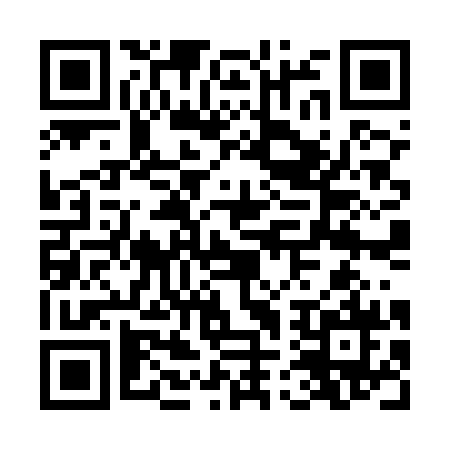 Prayer times for Abdul Majid Banda, PakistanWed 1 May 2024 - Fri 31 May 2024High Latitude Method: Angle Based RulePrayer Calculation Method: University of Islamic SciencesAsar Calculation Method: ShafiPrayer times provided by https://www.salahtimes.comDateDayFajrSunriseDhuhrAsrMaghribIsha1Wed3:565:2712:123:546:588:292Thu3:555:2612:123:546:598:303Fri3:535:2512:123:546:598:324Sat3:525:2412:123:547:008:335Sun3:515:2312:123:547:018:346Mon3:505:2212:123:547:028:357Tue3:485:2212:123:547:028:368Wed3:475:2112:123:547:038:379Thu3:465:2012:123:547:048:3810Fri3:455:1912:123:547:058:3911Sat3:445:1812:123:547:058:4012Sun3:435:1712:123:557:068:4113Mon3:425:1712:123:557:078:4214Tue3:415:1612:123:557:088:4315Wed3:405:1512:123:557:088:4416Thu3:395:1512:123:557:098:4517Fri3:385:1412:123:557:108:4618Sat3:375:1312:123:557:118:4719Sun3:365:1312:123:557:118:4820Mon3:355:1212:123:557:128:4921Tue3:345:1112:123:557:138:5022Wed3:335:1112:123:557:138:5123Thu3:325:1012:123:557:148:5224Fri3:325:1012:123:567:158:5325Sat3:315:0912:123:567:158:5426Sun3:305:0912:123:567:168:5527Mon3:295:0912:133:567:178:5628Tue3:295:0812:133:567:178:5729Wed3:285:0812:133:567:188:5830Thu3:275:0712:133:567:198:5931Fri3:275:0712:133:577:199:00